硕士评阅人及答辩委员组成审核表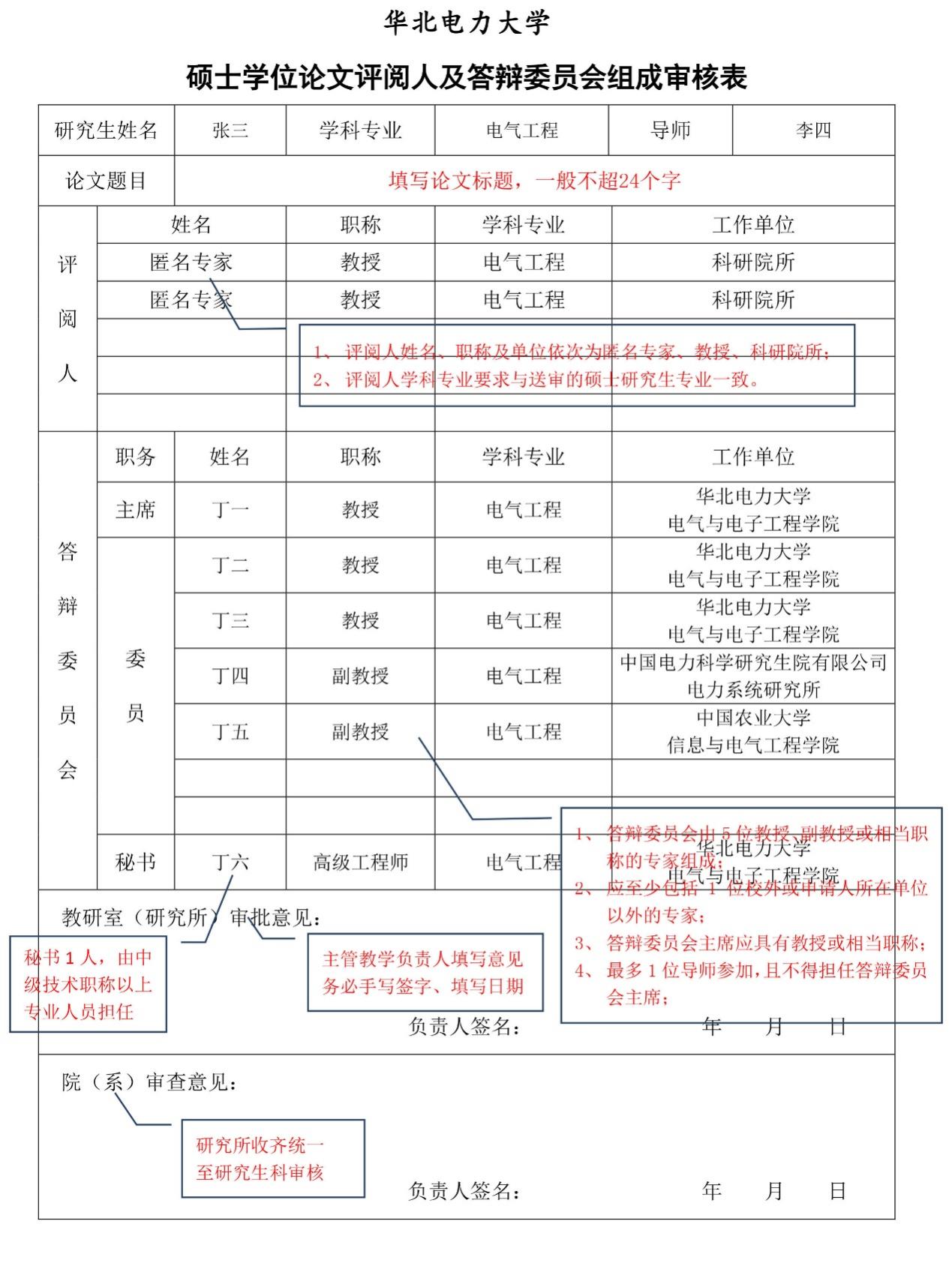 